Μεγάλη Φιλανθρωπική συναυλία για την οικονομική στήριξη του Ορφανοτροφείου Θηλέων ΛαμίαςΟ Δήμος Λαμιέων, ο φοιτητικός Σύλλογος του Πανεπιστημίου Θεσσαλίας και ο Σύλλογος Φοιτητών ΜΑΖΙ συνδιοργανώνουν μεγάλη Φιλανθρωπική συναυλία για την οικονομική στήριξη του Ορφανοτροφείου Θηλέων Λαμίας που θα πραγματοποιηθεί την Κυριακή 20 Μαΐου 2018 και ώρα 8.00μ.μ. στον Τόπο Τεχνών «Χώρα», στα Λελέικα Υπάτης.Τραγουδούν: Κώστας Μαρτάκης, Bo, Αναστάσιος Ράμμος, Κωνσταντίνος Φραντζής, Θοδωρής Νικολάου, Κωνσταντίνα Πάλλα, Άντρια Ράστη, Γιάννης Μάργαρης, Κυριακή Κοτσιάμπαση, Κατερίνα Λαζαρίδου και Monimas.11 Φωνές ενώνονται για να ενισχύσουμε οικονομικά το Ορφανοτροφείο Θηλέων. Να είμαστε όλοι εκεί!Από το Γραφείο Τύπου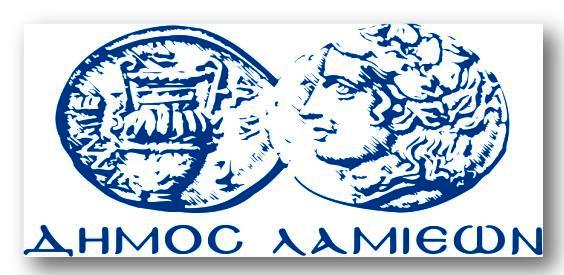 ΠΡΟΣ: ΜΜΕΔΗΜΟΣ ΛΑΜΙΕΩΝΓραφείου Τύπου& Επικοινωνίας                     Λαμία, 14/5/2018